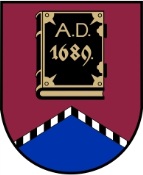 ALŪKSNES NOVADA PAŠVALDĪBAS DOMEFINANŠU KOMITEJADĀRZA IELĀ 11, ALŪKSNĒ, ALŪKSNES NOVADĀ, LV – 4301, TĀLRUNIS 64381496, E - PASTS: dome@aluksne.lvAlūksnēSĒDES PROTOKOLS2024. gada 18. janvārī							        	        	          Nr. 1Atklāta sēde sasaukta un sākta plkst. 10.00, Dārza ielā 11, Alūksnē, Alūksnes novadā zālē 1.stāvā, sēde slēgta plkst. 10.10Sēdi vada Alūksnes novada pašvaldības domes priekšsēdētājs Dzintars ADLERSSēdi protokolē Alūksnes novada pašvaldības Centrālās administrācijas domes sekretāre Everita BALANDESēdei tiek veikts audioierakstsSēdē piedalās 7 no 8 komitejas locekļiem:Dzintars ADLERSArturs DUKULISAivars FOMINSModris LAZDEKALNSModris RAČIKSJānis SADOVŅIKOVS	Druvis TOMSONSSēdē piedalās uzaicinātie un interesenti:Evita APLOKA, Viktorija AVOTA, Dana BERKULE, Ingus BERKULIS, Agita BĒRZIŅA,  Vēsma ČUGUNOVA, Valentīna FEDOTOVA, Inga LĪDAKA, Evita ŅEDAIVODINA, Ilze POSTA, Matīss PŪPOLS, Inese RANDA, Ingrīda SNIEDZE, Iveta VĀRTUKAPTEINE, Reinis VĀRTUKAPTEINISDz.ADLERS	atklāj komitejas sēdi (pielikumā izsludinātā darba kārtība uz 1 lapas) un aicina iekļaut darba kārtībā vienu papildu darba kārtības punktu - Par nekustamā īpašuma “Liepnas Patvēruma meklētāju centrs”, Liepnā, Liepnas pagastā, Alūksnes novadā nodošanu bez atlīdzības valsts īpašumā. Aicina balsot par priekšlikumu.Finanšu komitejas locekļi, atklāti balsojot, “par” – 7 (Dz.ADLERS, A.DUKULIS, A.FOMINS, M.LAZDEKALNS, M.RAČIKS, J.SADOVŅIKOVS, D.TOMSONS), “pret” – nav, “atturas” – nav, nolemj:Iekļaut darba kārtībā vienu papildu darba kārtības punktu.Precizētā darba kārtība:Par Alūksnes novada pašvaldībai piederoša zemes starpgabala ar kadastra apzīmējumu 3642 006 0253, “Varavīksnes 1”, Alsviķu pagastā, Alūksnes novadā atsavināšanu. Par Alūksnes novada pašvaldībai piederoša zemes starpgabala ar kadastra apzīmējumu 3642 006 0248, “Vecmeisteri”, Alsviķu pagastā, Alūksnes novadā atsavināšanu. Par cirsmu paketes īpašumā “Valsts mežs 36560090095”, Jaunalūksnes pagastā, Alūksnes novadā atsavināšanu. Par grozījumiem Alūksnes novada pašvaldības domes 26.09.2019. lēmumā Nr. 276  “Par Alūksnes Mūzikas skolas maksas pakalpojumiem”. Par ēdināšanas pakalpojuma maksu Ziemeru pamatskolā. Par grozījumiem Alūksnes novada pašvaldības domes 30.11.2023. lēmumā Nr. 379 “Par amata vietām un atlīdzību Alūksnes novada Sociālo lietu pārvaldei”. Par grozījumu Alūksnes novada pašvaldības domes 30.11.2023. lēmumā Nr. 399 “Par amata vietām un atlīdzību Alūksnes novada pašvaldības iestādē “SPODRA””. Par nekustamā īpašuma “Liepnas Patvēruma meklētāju centrs”, Liepnā, Liepnas pagastā, Alūksnes novadā nodošanu bez atlīdzības valsts īpašumā.Par Alūksnes novada pašvaldībai piederoša zemes starpgabala ar kadastra apzīmējumu 3642 006 0253, “Varavīksnes 1”, Alsviķu pagastā, Alūksnes novadā atsavināšanuZiņo: Dz.ADLERS (pielikumā lēmuma projekts uz 1 lapas).Finanšu komitejas locekļi, atklāti balsojot, “par” – 7 (Dz.ADLERS, A.DUKULIS, A.FOMINS, M.LAZDEKALNS, M.RAČIKS, J.SADOVŅIKOVS, D.TOMSONS), “pret” – nav, “atturas” – nav, nolemj:Atbalstīt sagatavoto lēmuma projektu un virzīt to izskatīšanai domes sēdē.Par Alūksnes novada pašvaldībai piederoša zemes starpgabala ar kadastra apzīmējumu 3642 006 0248, “Vecmeisteri”, Alsviķu pagastā, Alūksnes novadā atsavināšanuZiņo: Dz.ADLERS (pielikumā lēmuma projekts uz 1 lapas).Finanšu komitejas locekļi, atklāti balsojot, “par” – 7 (Dz.ADLERS, A.DUKULIS, A.FOMINS, M.LAZDEKALNS, M.RAČIKS, J.SADOVŅIKOVS, D.TOMSONS), “pret” – nav, “atturas” – nav, nolemj:Atbalstīt sagatavoto lēmuma projektu un virzīt to izskatīšanai domes sēdē.Par cirsmu paketes īpašumā “Valsts mežs 36560090095”, Jaunalūksnes pagastā, Alūksnes novadā atsavināšanuZiņo: Dz.ADLERS (pielikumā lēmuma projekts uz 1 lapas).Finanšu komitejas locekļi, atklāti balsojot, “par” – 7 (Dz.ADLERS, A.DUKULIS, A.FOMINS, M.LAZDEKALNS, M.RAČIKS, J.SADOVŅIKOVS, D.TOMSONS), “pret” – nav, “atturas” – nav, nolemj:Atbalstīt sagatavoto lēmuma projektu un virzīt to izskatīšanai domes sēdē.Par grozījumiem Alūksnes novada pašvaldības domes 26.09.2019. lēmumā Nr. 276  “Par Alūksnes Mūzikas skolas maksas pakalpojumiem”Ziņo: Dz.ADLERS (pielikumā lēmuma projekts uz 2 lapām un maksas pakalpojuma izcenojuma aprēķins uz 5 lapām).Finanšu komitejas locekļi, atklāti balsojot, “par” – 7 (Dz.ADLERS, A.DUKULIS, A.FOMINS, M.LAZDEKALNS, M.RAČIKS, J.SADOVŅIKOVS, D.TOMSONS), “pret” – nav, “atturas” – nav, nolemj:Atbalstīt sagatavoto lēmuma projektu un virzīt to izskatīšanai domes sēdē.Par ēdināšanas pakalpojuma maksu Ziemeru pamatskolāZiņo: Dz.ADLERS (pielikumā lēmuma projekts uz 2 lapām un maksas pakalpojuma izcenojuma aprēķins uz 6 lapām).Finanšu komitejas locekļi, atklāti balsojot, “par” – 7 (Dz.ADLERS, A.DUKULIS, A.FOMINS, M.LAZDEKALNS, M.RAČIKS, J.SADOVŅIKOVS, D.TOMSONS), “pret” – nav, “atturas” – nav, nolemj:Atbalstīt sagatavoto lēmuma projektu un virzīt to izskatīšanai domes sēdē.Par grozījumiem Alūksnes novada pašvaldības domes 30.11.2023. lēmumā Nr. 379 “Par amata vietām un atlīdzību Alūksnes novada Sociālo lietu pārvaldei”Ziņo: Dz.ADLERS (pielikumā lēmuma projekts uz 1 lapas un papildu informācija uz 8 lapām).Finanšu komitejas locekļi, atklāti balsojot, “par” – 7 (Dz.ADLERS, A.DUKULIS, A.FOMINS, M.LAZDEKALNS, M.RAČIKS, J.SADOVŅIKOVS, D.TOMSONS), “pret” – nav, “atturas” – nav, nolemj:Atbalstīt sagatavoto lēmuma projektu un virzīt to izskatīšanai domes sēdē.Par grozījumu Alūksnes novada pašvaldības domes 30.11.2023. lēmumā Nr. 399 “Par amata vietām un atlīdzību Alūksnes novada pašvaldības iestādē “SPODRA””Ziņo: Dz.ADLERS (pielikumā lēmuma projekts uz 1 lapas).Finanšu komitejas locekļi, atklāti balsojot, “par” – 7 (Dz.ADLERS, A.DUKULIS, A.FOMINS, M.LAZDEKALNS, M.RAČIKS, J.SADOVŅIKOVS, D.TOMSONS), “pret” – nav, “atturas” – nav, nolemj:Atbalstīt sagatavoto lēmuma projektu un virzīt to izskatīšanai domes sēdē.Par nekustamā īpašuma “Liepnas Patvēruma meklētāju centrs”, Liepnā, Liepnas pagastā, Alūksnes novadā nodošanu bez atlīdzības valsts īpašumāZiņo: Dz.ADLERS (pielikumā lēmuma projekts uz 2 lapām).Notiek diskusija, kurā piedalās A.DUKULIS, Dz.ADLERS, I.RANDAFinanšu komitejas locekļi, atklāti balsojot, “par” – 7 (Dz.ADLERS, A.DUKULIS, A.FOMINS, M.LAZDEKALNS, M.RAČIKS, J.SADOVŅIKOVS, D.TOMSONS), “pret” – nav, “atturas” – nav, nolemj:Atbalstīt sagatavoto lēmuma projektu un virzīt to izskatīšanai domes sēdē.Sēde slēgta plkst. 10.10.Sēdes ziņojumi, priekšlikumi, komentāri, diskusijas atspoguļoti sēdes audio ierakstā.Sēdes protokols parakstīts 2024. gada 18.janvārī.Sēdi vadīja									         Dz.ADLERSSēdi protokolēja								       E.BALANDE